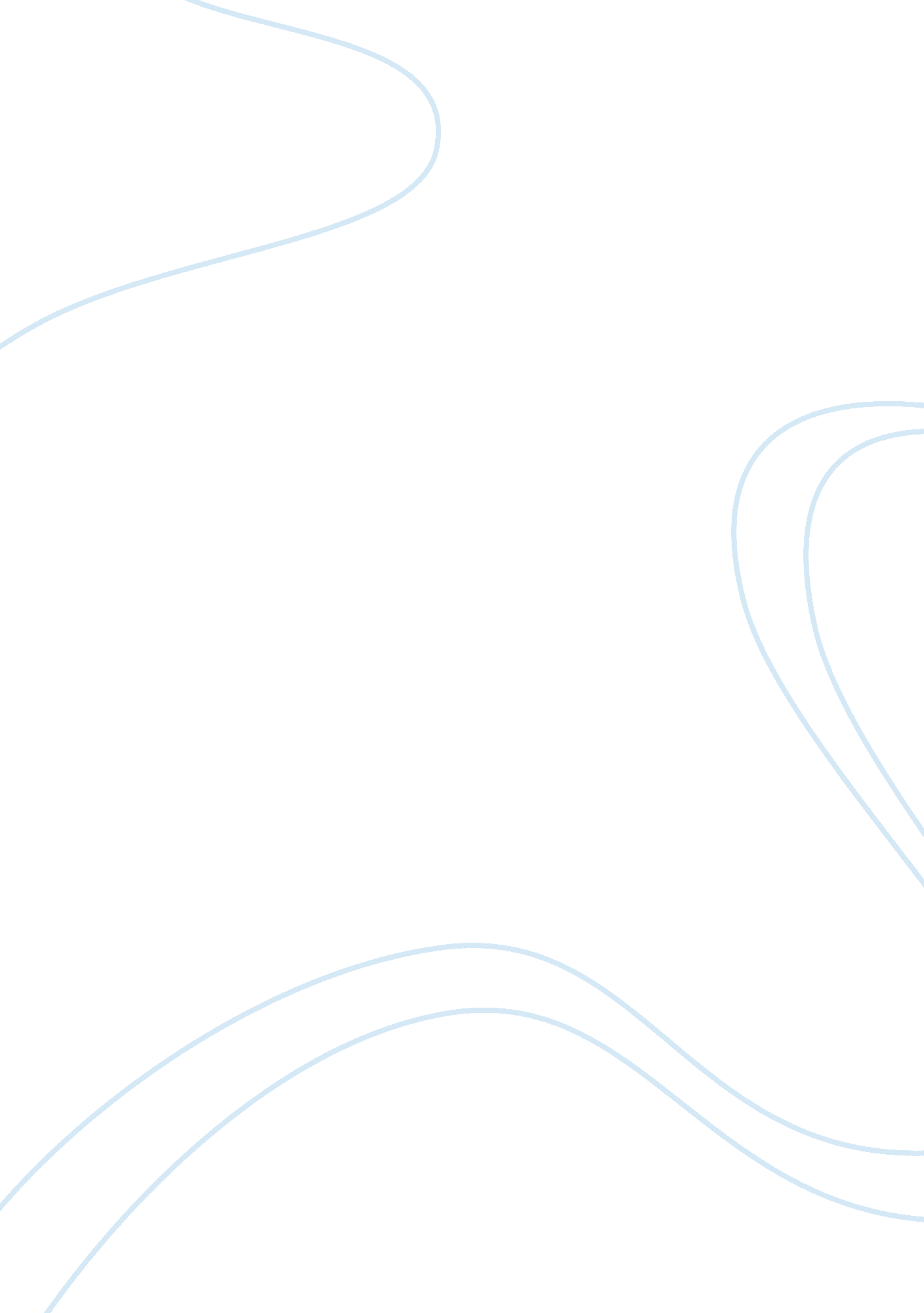 Summary of double identity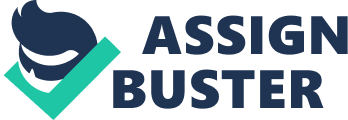 SettingSanderfield, IllinoisProtagonistBethany ColeAntagonistDr. Van Dyne and Walter ColePoint of ViewFirst person; omniscientConflictBethany's parents are acting funny and send her off to her Aunt's house who is a stranger to herClimaxWhen Van Dyne confronts Bethany at the fairResolutionBethany's family moves in next to Myrlie's family, and they plant a ginkgo in honor of Bethany's survivalRising ActionBethany is left at Myrlie's house, Bethany finds out she is a cloneFalling ActionVan Dyne forgave Bethany's family after having the story explained to himExpositionA very depressing book that became positive at the endCharactersBethany Cole, Hillary Cole, Myrlie Wilker, Joss Wilker, Dr. Van DyneThemeHow to move on after a tragedy. The truth will set you free ONSUMMARY OF DOUBLE IDENTITY SPECIFICALLY FOR YOUFOR ONLY$13. 90/PAGEOrder Now 